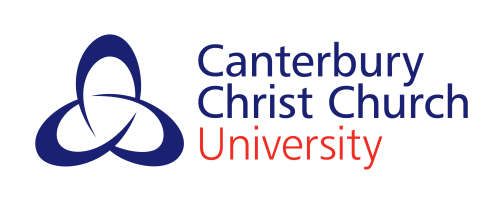 Cancellation of Car Parking PermitAll staff and students leaving the University or wishing to cancel their permit must complete this form.YOU MUST RETURN YOUR PARKING PERMIT WITH THIS FORMAll Student car park barrier cards should be returned to the relevant campus.1.  Student/Staff Details(NOTE: Tab across fields to complete electronically )Surname  Staff Payroll No.  OR                                                                          Student ID No.  Forename      Campus Telephone number  2.Permit details Permit Number      Parking Barrier card returned      No   Yes3.  Permit Cancellation*I wish to cancel my Car Parking permitSigned:  ________________________________	    Dated:	_________Staff: Please return this form to Rochester House for the attention of the Facilities Administration Team.Student: Please take this form to your local campus reception.No refunds will be made on a cancelled permit.*Staff Permits: Fee payments are made for complete months and consequently, there are no refunds for parts of months.